Algebra 2 Syllabus Common CoreText Book Resource (additional resources may be incorporated)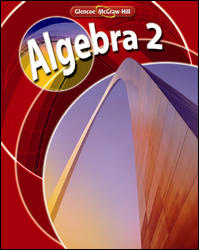 Linear Equations, Inequalities and Systems:  Chapters 1, 2, 3, 4Quadratic, Polynomial and Radical Equations:  Chapters 5, 6, 7Rational, Exponential, Logarithmic Functions and Properties of Functions:  Chapters 8, 9Sequences and Series:  Chapter 11Probability, Data Analysis and Statistics:  Chapter 12Conic Sections:  Chapter 10Trigonometry and Trigonometry Functions:  Chapters 13, 14